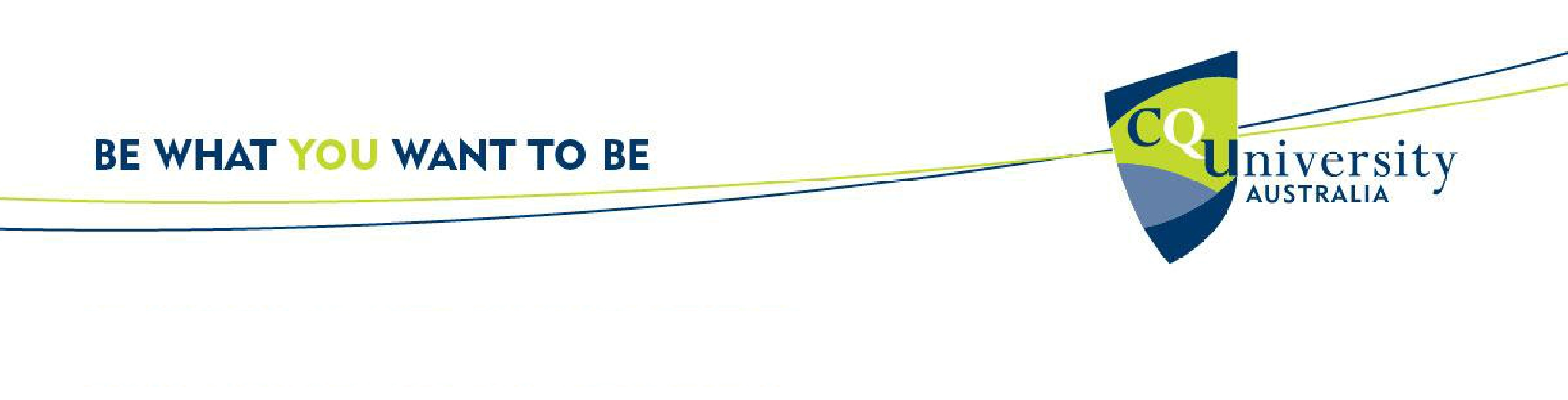 INTERNATIONAL STUDENT ARRIVAL DETAILSPlease complete ALL sections and fax this form to CQUniversity Student Support Centre, Rockhampton campus: Fax number: +61 7 4930 9366 or email: ssc@cqu.edu.auCONTACT DETAILS:Student Number: _______________________Family Name: __________________________ First Name/s: ____________________________Phone: (____) ______________ Mobile:________________ Email:________________________Please provide details of any family members travelling with you:_____________________ARRIVAL DETAILS:Please circle your campus of study as you will need to arrive into this city:  
Rockhampton	Bundaberg	Gladstone	Mackay		NoosaPlease tick appropriate box:
Airline – Arrival Date: ________________________________ Flight Number: _______________________Train – Arrival Date: _______________________________     Arrival Time: _________________________Coach – Arrival Date: ______________________________    Arrival Time: _________________________Name of Transport eg Qantas: ___________________________________________________________ACCOMMODATION:Please tick appropriate box:□ 	I have applied to and have been accepted to stay at the Student Residences (Rockhampton or Mackay only); OR□ 	Please arrange temporary accommodation OR□ 	I will/will not need assistance finding further accommodation.AGREEMENT:I agree to inform CQUniversity Student Support Centre of any changes to my arrival details eg if your plane is delayed. If I no longer require reception services, I will contact your office either by phone +61 7 4930 9456; or fax: +61 7 4930 9366 or by contacting your out of office hours mobile telephone: 0437 919 048.I agree to pay for temporary accommodation when I check-in and understand that all bookings are made subject to availability.I acknowledge it is my responsibility to pay for temporary accommodation until I secure permanent accommodation.Signature: ___________________________________    Date: __________________________Office use only: I acknowledge the arrival date of the student □